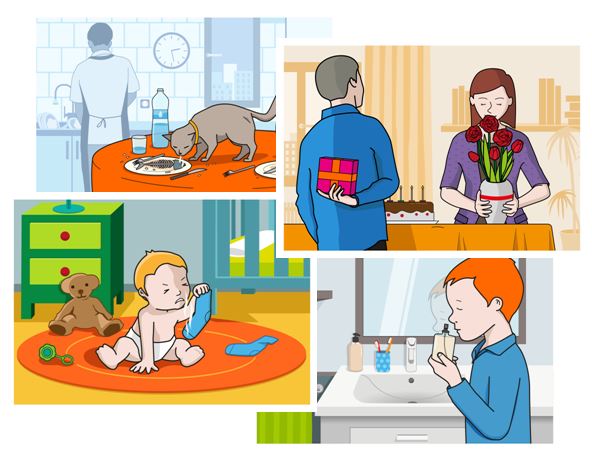 NOR?  ZER?  NON?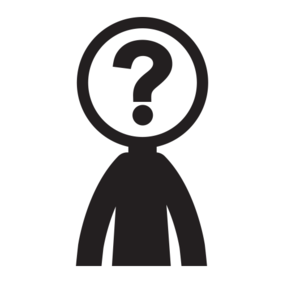 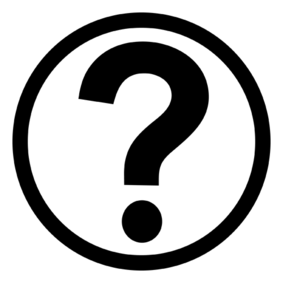 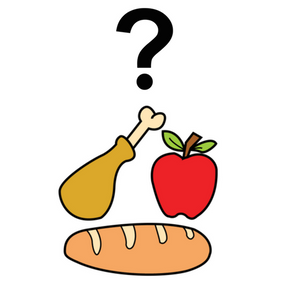 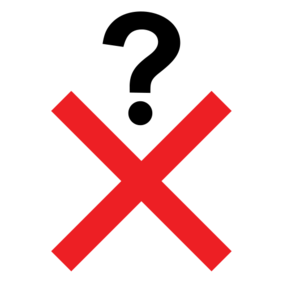 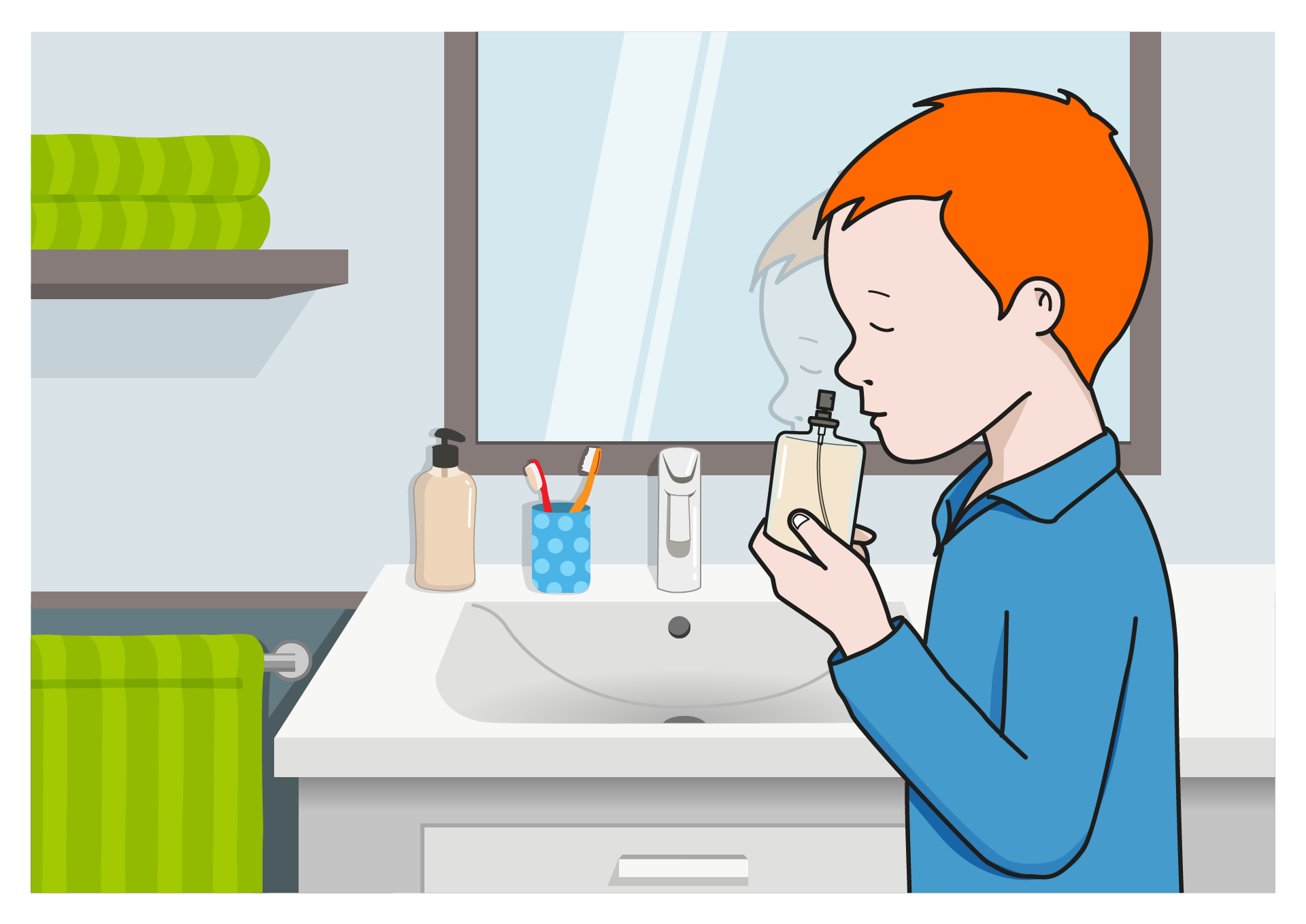 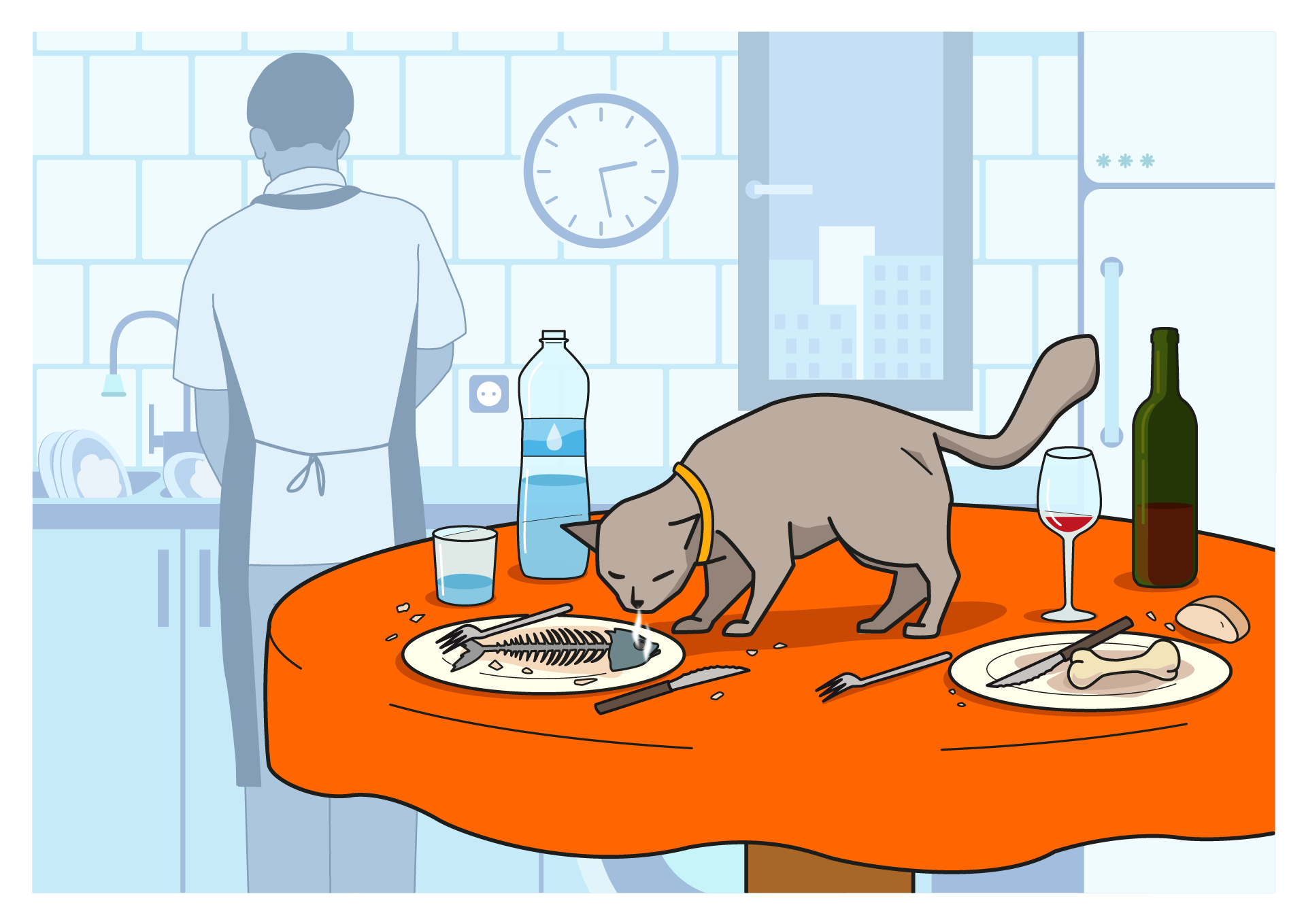 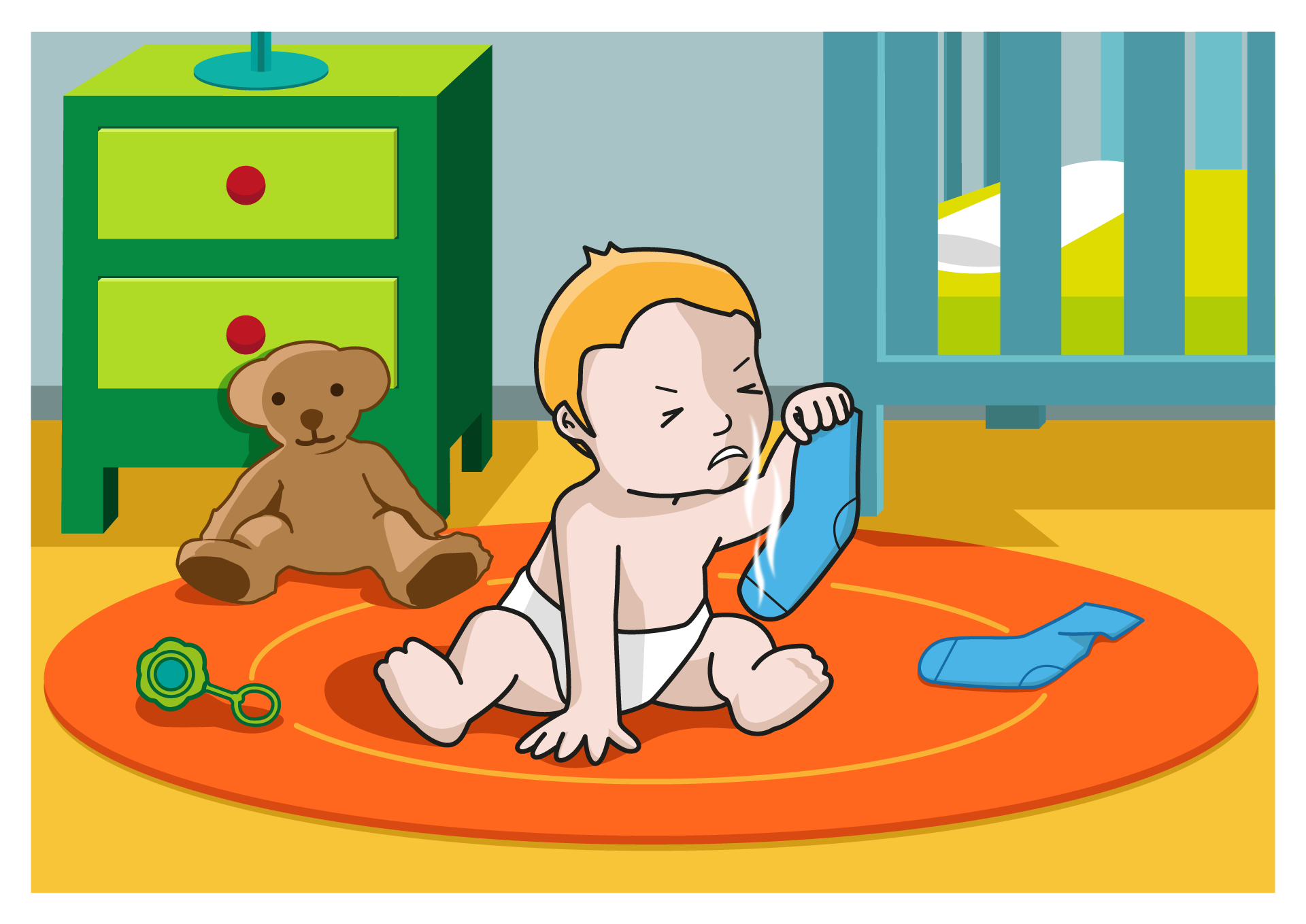 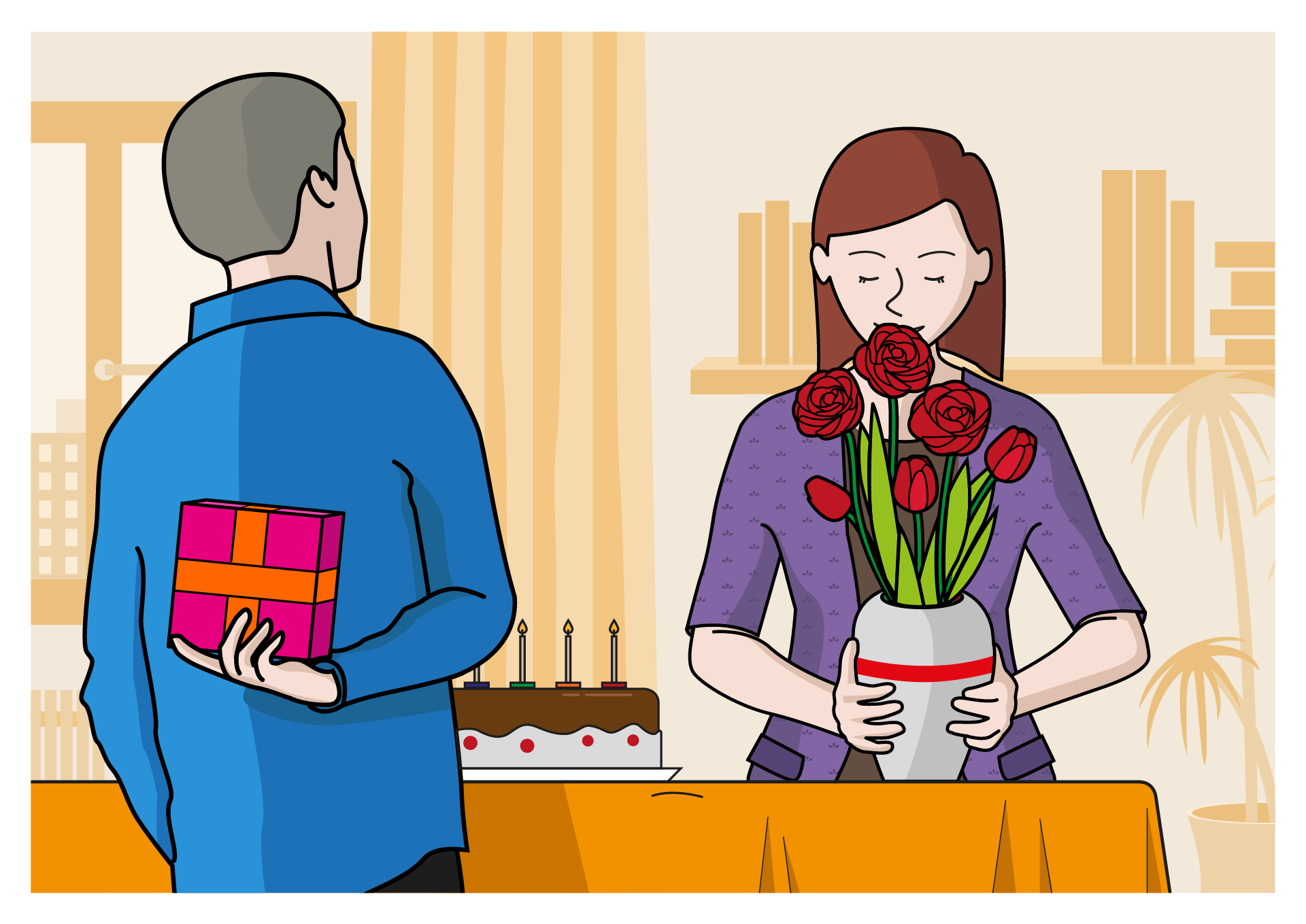 NOR DA?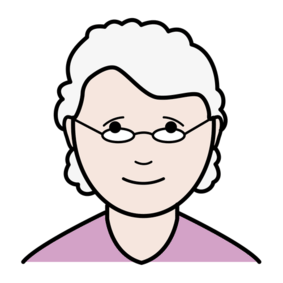 AMONA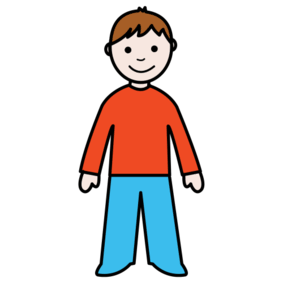 UMEA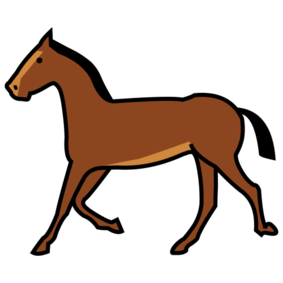 ZALDIAZER EGITEN DU?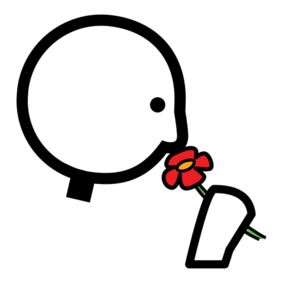 USAINDU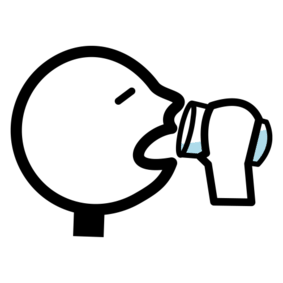 EDAN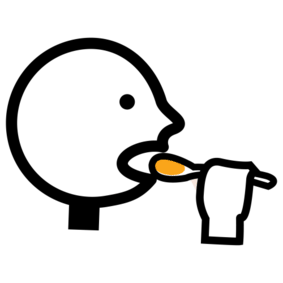 JANZER?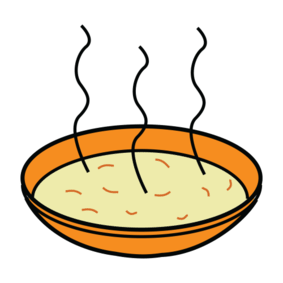 ZOPA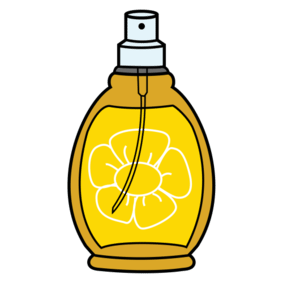 KOLONIA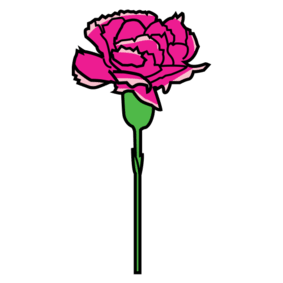 LOREANON?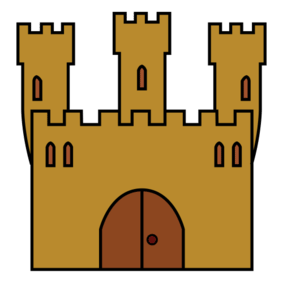 GAZTELUAN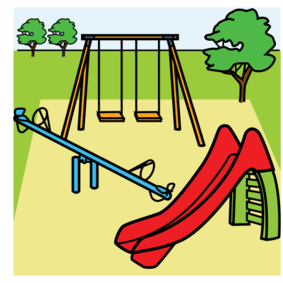 PARKEAN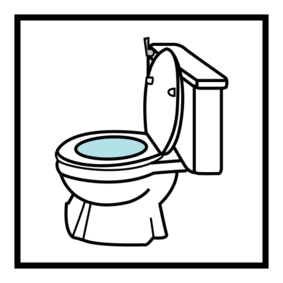 KOMUNEANNOR DA?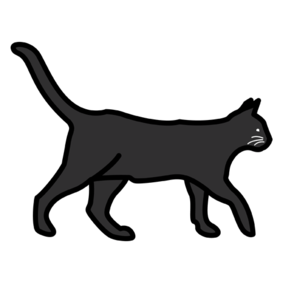 KATUA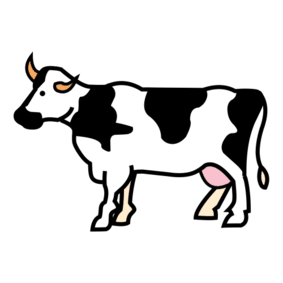 BEHIA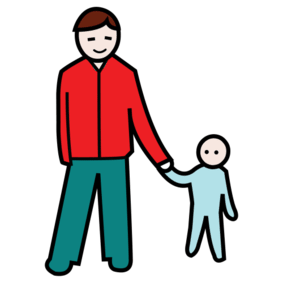 AITA ZER EGITEN DU?JANUSAINDUEDANZER?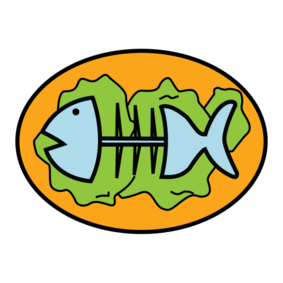 ARRAINA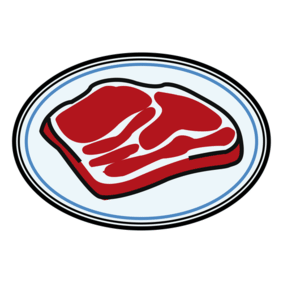 XERRA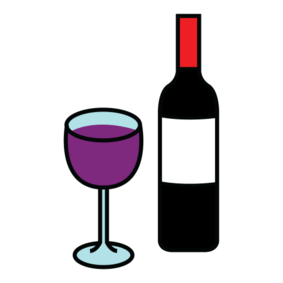 ARDOANON?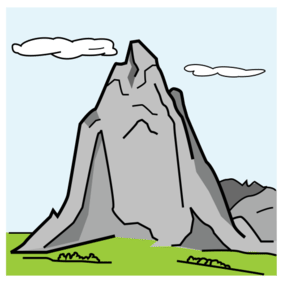 MENDIAN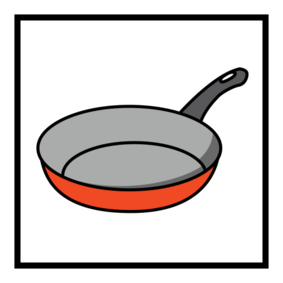 SUKALDEAN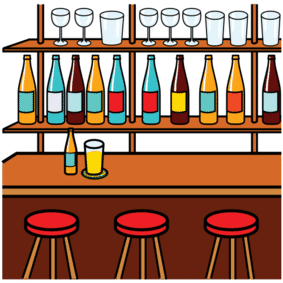 TABERNANNOR DA?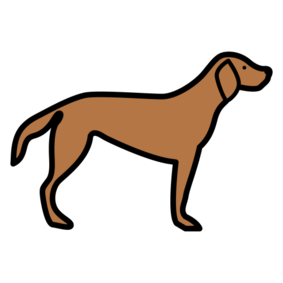 TXAKURRA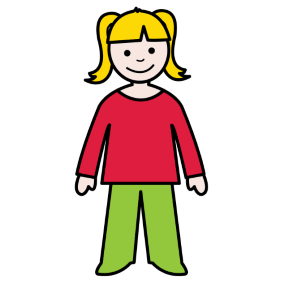 NESKA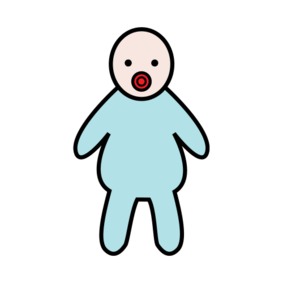 HAURTXOAZER EGITEN DU?EDANJANUSAINDUZER?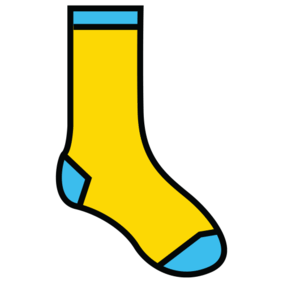 GALTZERDIA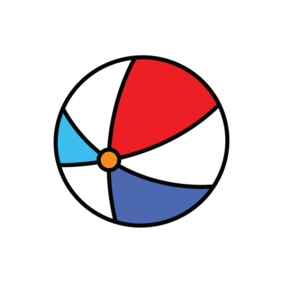 PILOTA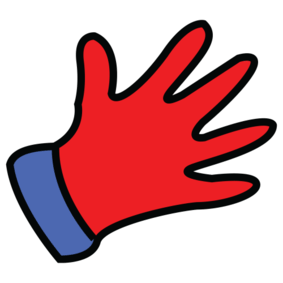 ESKULARRUANON?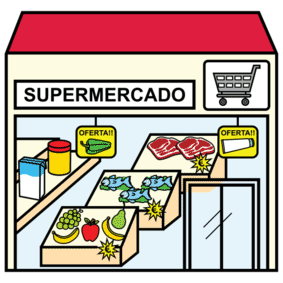 DENDAN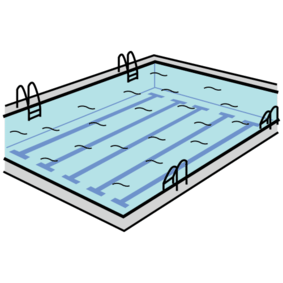 IGERILEKUAN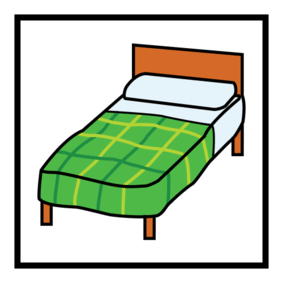 LOGELANNOR DA?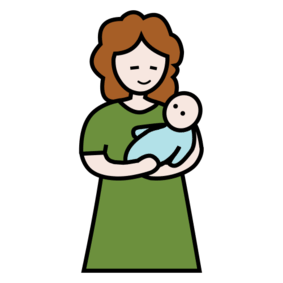 AMA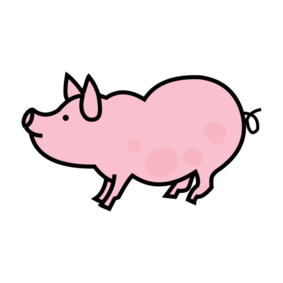 TXERRIAAITAZER EGITEN DU?USAINDUEDANJANZER?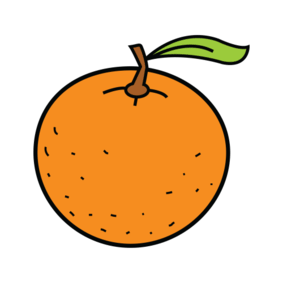 LARANJA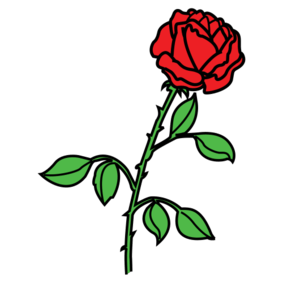 LOREA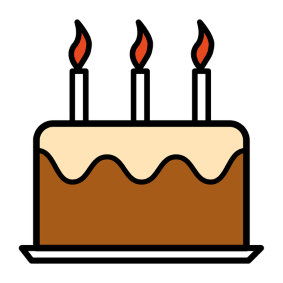 TARTANON?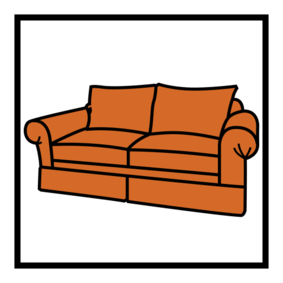 EGONGELAN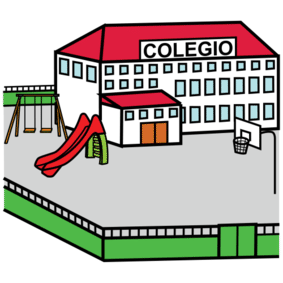 ESKOLAN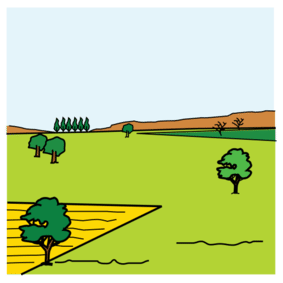 ZELAIAN